муниципальное бюджетное общеобразовательное учреждениеЗимовниковская средняя общеобразовательная школа №1Родительское собрание «ЭЛЕКТРОННОЕ ПРАВИТЕЛЬСТВО. ГОСУСЛУГИ».Цель: обеспечение компьютерной грамотности населения (в частности использования портала государственных услуг)План мероприятия.1Введение в тему.(социальный педагогПрядко Т. С.)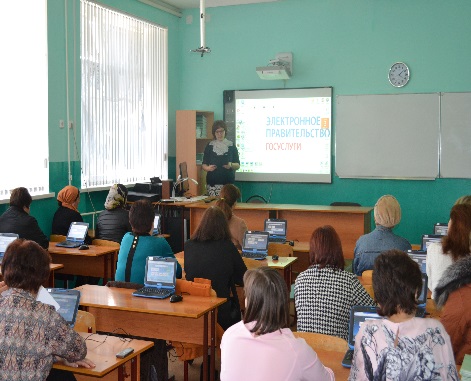 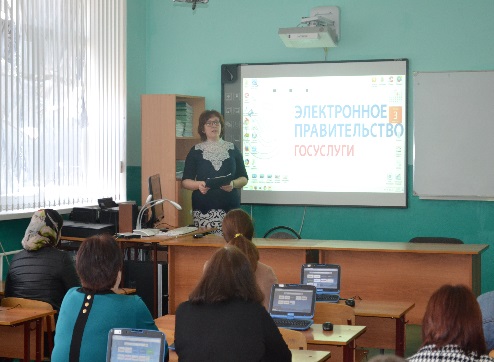 2Формирование информационного пространства гражданина с помощью портала государственных муниципальных услуг. (учитель информатики Малявская Н.А.) 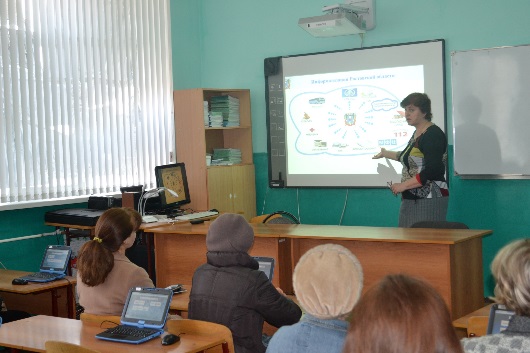 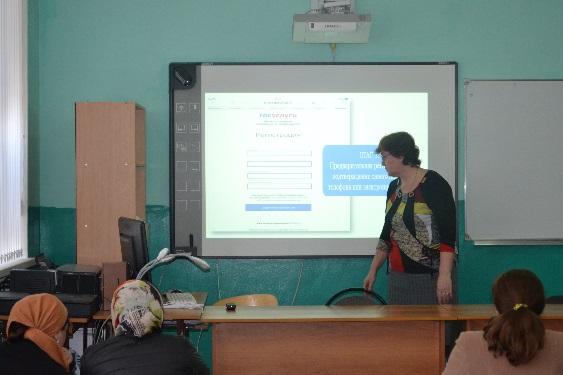 3Практическое занятие  с родителями по регистрации на сайте госуслуг. (Учитель информатики Малявская Н. А. и социальный педагог Прядко Т. С.)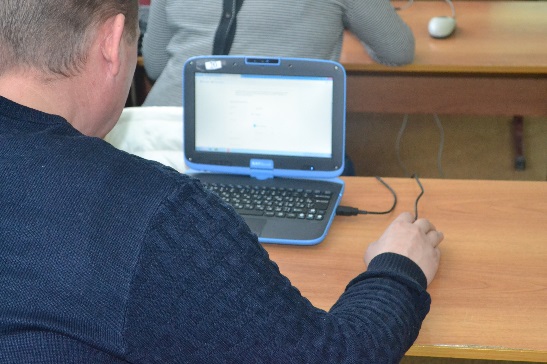 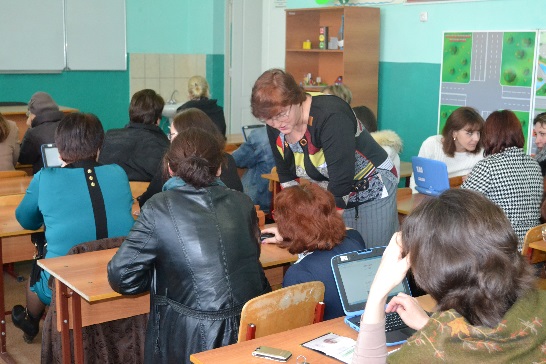 4Демонстрация видеороликов о возможностях портала госуслуг (социальный педагог Прядко Т. С.  )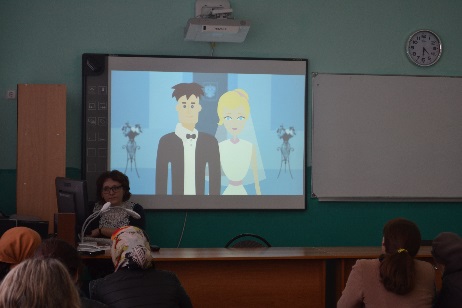 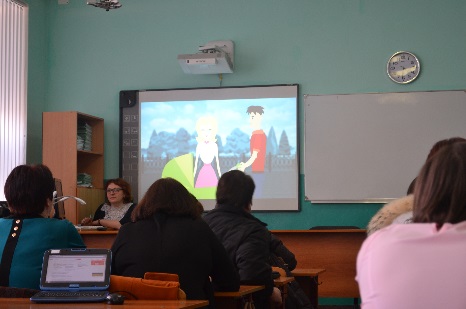 5.Подведение итогов родительского собрания и раздача родителям буклетов о портале государственных муниципальных услуг (социальный педагог Прядко Т. С. )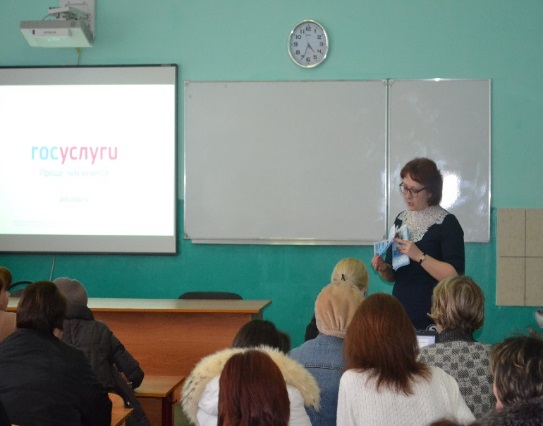 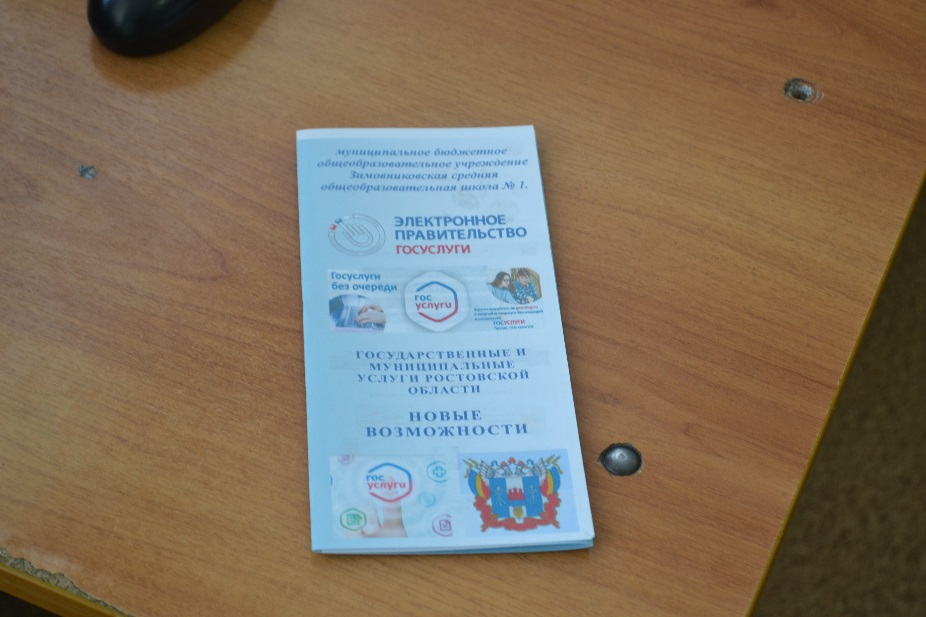 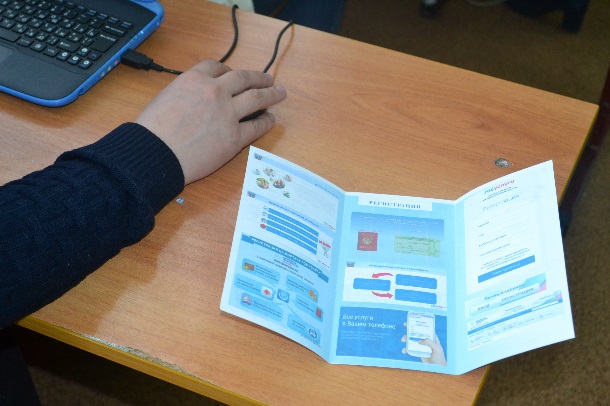 